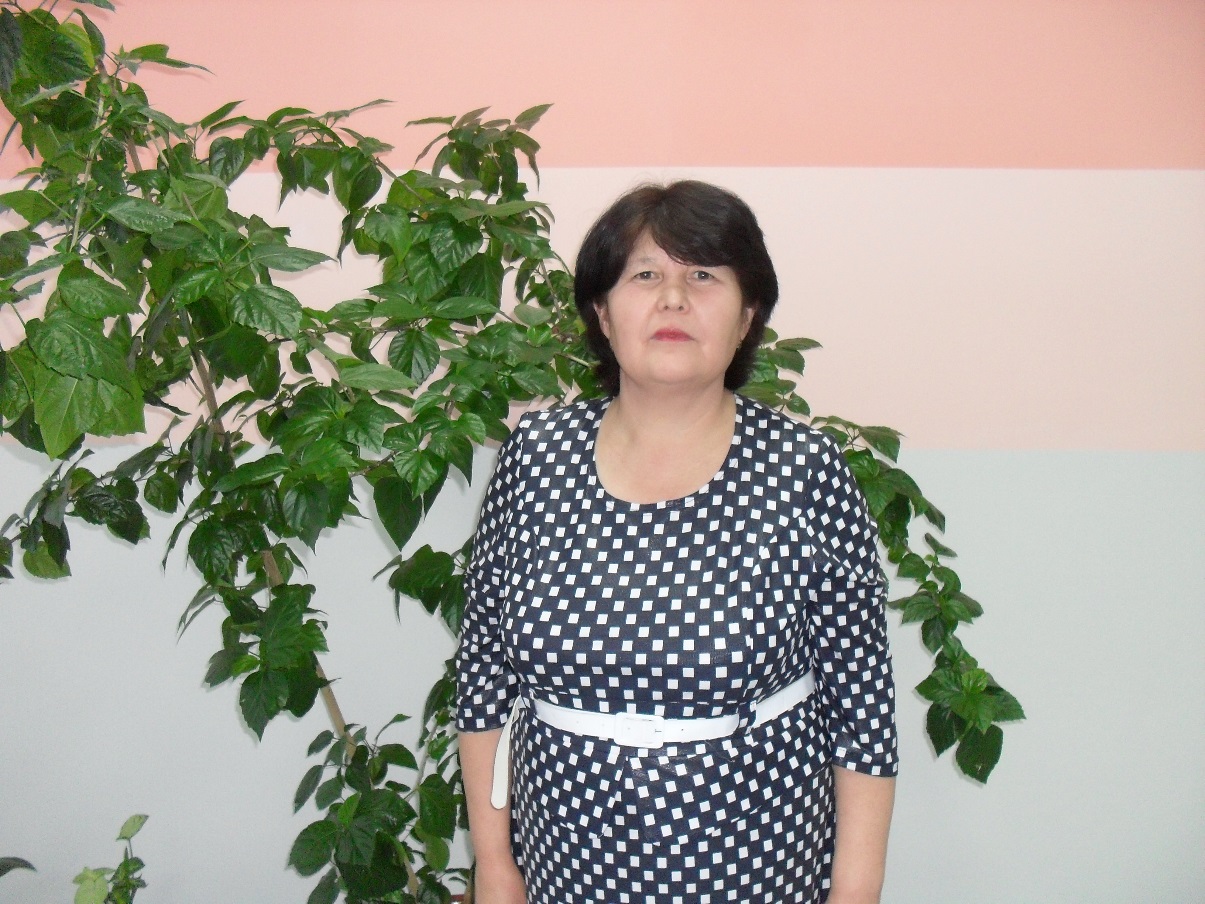 Сабитова Маннура ФаслетдиновнаДолжность: учитель начальных классовДата рождения: 1 апреля  1963 годаОбразование: среднее специальное педагогическое. Окончила Тобольское педагогическое училище имени В.И.Ленина. Специальность – учитель начальных классов, старший пионервожатый.Трудовой стаж: 28 летКатегория: 2010 год — присвоена вторая квалификационная категория (по должности «учитель»)Повышение  квалификации:  2010 год — курсы повышения квалификации по теме «Актуальные проблемы начального образования и современные технологии развития личности младшего школьника»2011 год - курсы повышения квалификации по теме «Организационно-педагогические основы перехода на ФГОС НОО второго поколения в условиях вариативности содержания начального образования»Достижения: 2009 год - Благодарность ТОГИРРО за предоставленный урок на Конкурсе уроков и внеклассных занятий по теме: «Диалог культур в содержании филологического образования»2010 год – Почетная грамота школы за благотворную работу в воспитании и обучении подрастающего поколения.2011 год - Почетная Грамота   Департамента образования и науки Тюменской области как победитель областного фестиваля-конкурса «Диалог культур в содержании образования», посвящённого 125-летию со дня рождения Г.Тукая2012 год — Благодарность ТОГИРРО за активное участие в областном семинаре по проблеме «Педагогическое мастерство учителя татарского языка».Педагогическое кредо: Нужно любить то, что преподаешь, и любить тех, кому преподаешь.Хобби: разведение цветов